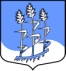 СОВЕТ ДЕПУТАТОВмуниципального образования Гостицкое сельское поселениеСланцевского муниципального района Ленинградской области(четвёртого созыва)РЕШЕНИЕ__.__.2021                            						 № ___О передаче части полномочий по решению вопросов местного значения муниципального образования Гостицкое сельское поселение в части внутреннего муниципального финансового контроляНа основании части 4 статьи 15 Федерального закона от 06 октября 2003 года №131-ФЗ «Об общих принципах организации местного самоуправления в Российской Федерации», в соответствии с Бюджетным кодексом Российской Федерации, федеральным законом от 05 апреля 2013 года №44-ФЗ «О контрактной системе в сфере закупок товаров, работ, услуг для обеспечения государственных и муниципальных нужд» совет депутатов муниципального образования Гостицкое сельское поселение Сланцевского муниципального района Ленинградской области РЕШИЛ: Передать с 01.01.2022 года по 31.12.2024 года муниципальному образованию Сланцевский муниципальный район Ленинградской области (далее – Район) полномочия по осуществлению внутреннего муниципального финансового контроля в сфере бюджетных правоотношений, а также контроля за соблюдением законодательства Российской Федерации и иных нормативных актов о контрактной системе в сфере закупок, работ, услуг для обеспечения муниципальных нужд муниципального образования Гостицкое сельское поселение Сланцевского муниципального района Ленинградской области (далее – Поселение) в соответствии спунктом 1 статьи 269.2 Бюджетного кодекса Российской Федерации, частью 8 статьи 99 Федерального закона от 05 апреля 2013 года №44-ФЗ «О контрактной системе в сфере закупок товаров, работ, услуг для обеспечения государственных и муниципальных нужд».Поручить главе администрации Гостицкого сельского поселения заключить соглашение с администрацией муниципального образования Сланцевский муниципальный район Ленинградской области о передаче полномочий по осуществлению внутреннего муниципального финансового контроля.Району передаются следующие полномочия:а) контроль за соблюдением положений правовых актов, регулирующих бюджетные правоотношения, в том числе устанавливающих требования к бухгалтерскому учету и составлению и представлению бухгалтерской (финансовой) отчетности муниципальных учреждений;б) контроль за соблюдением положений правовых актов, обусловливающих публичные нормативные обязательства и обязательства по иным выплатам физическим лицам из бюджетов бюджетной системы Российской Федерации, а также за соблюдением условий договоров (соглашений) о предоставлении средств из соответствующего бюджета, муниципальных контрактов;в) контроль за соблюдением условий договоров (соглашений), заключенных в целях исполнения договоров (соглашений) о предоставлении средств из бюджета, а также в случаях, предусмотренных Бюджетным кодексом, условий договоров (соглашений), заключенных в целях исполнения муниципальных контрактов;г) контроль за достоверностью отчетов о результатах предоставления и (или) использования бюджетных средств (средств, предоставленных из бюджета), в том числе отчетов о реализации муниципальных программ, отчетов об исполнении муниципальных заданий, отчетов о достижении значений показателей результативности предоставления средств из бюджета;д) контроль в сфере закупок, предусмотренный законодательством Российской Федерации о контрактной системе в сфере закупок товаров, работ, услуг для обеспечения муниципальных нужд;е) внутренний муниципальный финансовый контроль в отношении закупок товаров, работ, услуг для обеспечения муниципальных нужд муниципального образования, предусмотренный частью 8 статьи 99 Федерального закона от 05.04.2013 № 44-ФЗ «О контрактной системе в сфере закупок товаров, работ, услуг для обеспечения государственных и муниципальных нужд».При осуществлении полномочий по внутреннему муниципальному финансовому контролю:- проводятся проверки, ревизии, обследования;- направляются объектам (субъектам) контроля акты, заключения, представления и (или) предписания.Предусмотреть в бюджете муниципального образования Гостицкое сельское поселение Сланцевского муниципального района Ленинградской области на 2022-2024 года межбюджетные трансферты муниципальному образованию Сланцевский муниципальный район Ленинградской области на финансовое обеспечение исполнения переданного полномочия.Передаваемые полномочия осуществляются за счет средств межбюджетных трансфертов, передаваемых из бюджета муниципального образования Гостицкое сельское поселение (далее – бюджет Поселения) в бюджет муниципального образования Сланцевский муниципальный район Ленинградской области (далее - бюджет Района) и перечисляемых ежегодно до 30 апреля единоразово.Объем средств, предоставляемых Поселением из бюджета Поселения в бюджет Района на осуществление полномочий определяется из затрат, связанных с выполнением полномочий по осуществлению внутреннего муниципального финансового контроля.Объем денежных средств выделяемых из бюджета  Поселения бюджету Района равен  10000 (десять тысяч) рублей 00 коп в год.Опубликовать настоящее решение в официальном приложении к газете «Знамя труда» и разместить на официальном сайте поселения.Настоящее решение вступает в силу на следующий день после его официального опубликования.Контроль за исполнением решения возложить на постоянную депутатскую комиссию по вопросам бюджетной и налоговой политики.Глава муниципального образования                                                    А.В. Ильин